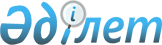 О внесении изменений в постановление Правительства Республики Казахстан от 26 марта 1999 года N 308
					
			Утративший силу
			
			
		
					Постановление Правительства Республики Казахстан от 25 января 2001 года N 138 Утратило силу - постановлением Правительства РК от 9 апреля 2001 г. N 482 ~P010482

      Правительство Республики Казахстан постановляет: 

      1. Внести в постановление Правительства Республики Казахстан от 26 марта 1999 года N 308 P990308_ "Отдельные вопросы некоторых акционерных обществ" (САПП Республики Казахстан, 1999 г., N 10, ст. 92) следующие изменения:      в подпункте 6) пункта 1:     ввести в состав Совета директоров закрытого акционерного общества"Эксимбанк Казахстан":     Досаева Ерболата Аскарбековича - вице-Министра финансов Республики Казахстан, председателем;     Андрющенко Александра Ивановича - вице-Министра экономики и торговли Республики Казахстан;     вывести из указанного состава Сайденова Анвара Галимуллаевича,Аханова Серика Ахметжановича.     2. Настоящее постановление вступает в силу со дня подписания.     Премьер-Министр  Республики Казахстан     (Специалисты: Склярова И.В.,              Мартина Н.А.)    
					© 2012. РГП на ПХВ «Институт законодательства и правовой информации Республики Казахстан» Министерства юстиции Республики Казахстан
				